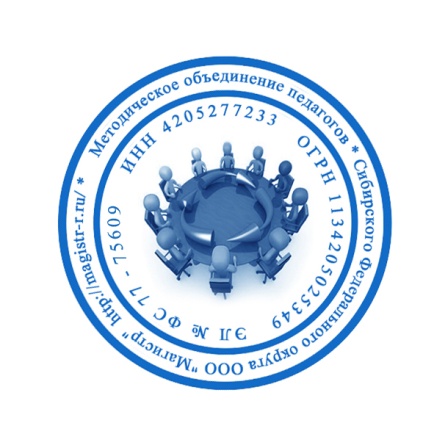 СМИ «Магистр»Серия ЭЛ № ФС 77 – 75609 от 19.04.2019г.(РОСКОМНАДЗОР, г. Москва)Председатель оргкомитета: Ирина Фёдоровна К.Тлф. 8-923-606-29-50Е-mail: metodmagistr@mail.ruОфициальный сайт: http://magistr-r.ru/Приказ №006 от 25.02.2020г."Олимпиада по русскому языку""Олимпиада по математике""Олимпиада по окружающему миру""Олимпиада по литературному чтению"Уважаемые участники, если по каким – либо причинам вы не получили электронные свидетельства в установленный срок, просьба обратиться для выяснения обстоятельств на эл. адрес: metodmagistr@mail.ru№Населенный пункт, область, город.УчастникСтепень/ результат1МАОУ лицей №21, город Иваново, Смирнова Надежда ВасильевнаКовалева Валерия Андреевна12МБОУ СОШ №63,г.ВоронежОрехова Ольга Александровна/ Медведева Марина Алексеевна13Севастьянова Оксана Анатольевнаг. Северодвинск, МАОУ «СОШ № 6»1№Населенный пункт, область, город.УчастникСтепень/ результат1МБОУ СОШ №10 г. ЧеховМаксимова  Елизавета  Васильевна/ Габдрахимова Е.В.12МАОУ «Лицей №28 имени Н.А. Рябова»,г. ТамбовНикифоров Никита Вадимович/ Жарикова Мария Сергеевна13Смирнова Надежда ВасильевнаМАОУ лицей №21, город Иваново14Медведева Марина АлексеевнаМБОУ СОШ №63,г.Воронеж1,25Севастьянова Оксана Анатольевнаг. Северодвинск, МАОУ «СОШ № 6»16ГБОУ Школа 1213Никитенко Анастасия Владиславовна, Кирова Вера Викторовна1№Населенный пункт, область, город.УчастникСтепень/ результат1МАОУ «Азигуловская СОШ» «Усть –Манчажская ООШ»д. Усть-Манчаж Свердловская область Артинский районХусаинов Айдар Ратмирович, Габдулхакова Алсу Мухамадиевна12МАОУ лицей №21, город Иваново, Смирнова Надежда ВасильевнаКовалева Валерия Андреевна13ГБУ ЯНАО «Центр социального обслуживания в МО Пуровский район» п. Уренгой1,2,34Медведева Марина АлексеевнаМБОУ СОШ №63, г.Воронеж15ГКОУ Шафрановская санаторная школа интернат16Севастьянова Оксана Анатольевнаг. Северодвинск, МАОУ «СОШ № 6»1№Населенный пункт, область, город.УчастникСтепень/ результат1МБОУ СОШ №10 г. ЧеховМаксимова Юлия  Васильевна/ Габдрахимова Е.В.12МАОУ лицей №21, город ИвановоКовалева Валерия Андреевна, Смирнова Надежда Васильевна3Медведева Марина АлексеевнаМБОУ СОШ №63,г.Воронеж1,24Севастьянова Оксана Анатольевнаг. Северодвинск, МАОУ «СОШ № 6»1